                                                 CURRICULUM VITAE                     OBJECTIVES Licensed Pharmacist with B-Pharmacy degree and more than 10 years of experience providing top notch pharmacy services in retail setting. Outstanding interpersonal skills with a track record of establishing positive relationships with customers, medical professionals, and healthcare organizations. Respected leader, able to train and manage diverse teams to deliver peak performance. Dedicated to providing quality patient care and fast accurate medication dispensing.PROFESSIONAL EXPERIENCE Medicina Pharmacy (Oct-14 to at present) Sharjah. Kalba.Fine Medicals- Clinic (May-12 to Jun-14) Kerala,IndiaBoots – JBR-5 Pharmacy (Jan-10 to Mar-12) Dubai. UAECare Pharmacy (Jan-07 to Oct-09) Sharjah, UAESimla Medicals ( Oct-04 to Aug-06) Kerala, IndiaSUMMARY OF QUALIFICATIONSExcellent command over written and verbal communication Exceptional ability to stay attentive when dealing with customersWell-versed in adapting different ways under pressure in order to meet deadline Skilled in developing trust and build good rapport with customersGood time management and organizational skillsExtensive knowledge of complex medical terms and proceduresFlexibility to work in an ever changing environmentFamiliar with MS WORD,EXCEL,POWERPOINT and INTERNETOTHER QUALIFICATIONSMOH LICENSEDOH LICENSEUAE Driving license MBA In Hospital Management (Continuing education in Manippal University India) PERSONAL DETAILSName                                               :  Shahul Hameed. KNationality                                       :  IndianDate & Place of Birth                      :  21/11/1981 (Kerala)Sex                                                   :  MaleMarital Status                                   : MarriedReligion                                            : MuslimEDUCATIONAL QUALIFICATIONBachelor of PharmacyHSCS.S.L.CJob Seeker First Name / CV No: 1822956Click to send CV No & get contact details of candidate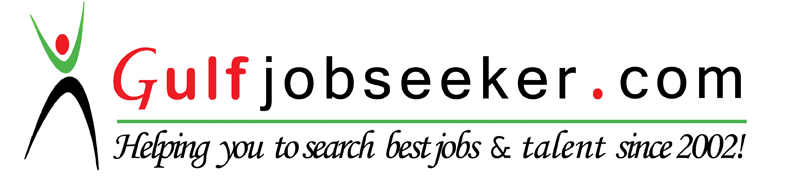 